Směrnice rektorkyVysoké školy zdravotnické, o. p. s.č. 4/2021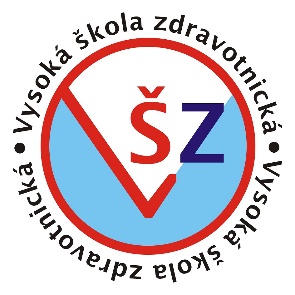 stanovení pravidel pro přijímací řízení a podmínky pro přijetí ke studiu pro akademický rok 2022/2023Vydáno dne: 2. 11. 2021Účinnost dne: 2. 11. 2021Pravidla pro přijímací řízení a podmínky pro přijetí ke studiu Lhůta podávání přihlášek: 1. kolo 29. 4. 2022 2. kolo 26. 8. 2022 Forma podávání přihlášek: elektronická (https://is.zdrav.cz/prihlaska/) Výše poplatku za přijímací řízení: 1.000,- Kč Způsob úhrady: převodem na číslo účtu: 51-1850770217/0100 (VS – číslo přihlášky)PŘIJÍMACÍ ŘÍZENÍSTUDIJNÍ PROGRAM VŠEOBECNÉ OŠETŘOVATELSTVÍ (VS) prezenční forma – písemná zkouška, která je zaměřená na znalosti z oboru biologie člověka a psychologie na středoškolské úrovnikombinovaná forma studia – přijetí uchazečů do 1. ročníku je bez přijímacích zkoušek.Písemný test bude realizován prezenční formou!Způsob hodnocení výsledků přijímací zkoušky – bodové hodnocení.Kritéria pro přijetí ke studiu:úplné středoškolské vzdělání doložené maturitním vysvědčením (u cizích státních příslušníků je nutno doložit nostrifikační doložku)potvrzení lékaře o zdravotní způsobilosti ke studiu a k výkonu povolánízískání nejméně 20 bodů ze 40 možných v písemném testuod cizích státních příslušníků je požadováno, v rámci přijímacího řízení na všechny akreditované studijní obory, osvědčení o vykonání Certifikované zkoušky z češtiny pro cizince (CCE) – úroveň B2podmínkou přijetí ke studiu studijního programu Všeobecné ošetřovatelství v kombinované formě studia je úspěšně ukončené středoškolské studium na SZŠ či VOŠZ v programu Praktická sestra (Zdravotnický asistent) nebo Diplomovaná všeobecná sestra.Pravidla upravující prominutí přijímací zkoušky pro přijímací řízeníOd přijímací zkoušky bude upuštěno u uchazečů:jejichž výsledný průměr všech známek uvedených na přihlášce ke studiu bude nejvýše 2,00 včetně (nezapočítává se maturitní vysvědčení) nebo doloží certifikát o vykonání NSZ SCIO s percentilem minimálně 55a kteří doloží společně s přihláškou do přijímacího řízení tyto materiály:Uchazeč je povinen předložit písemnou žádost o upuštění od přijímací zkoušky společně s příslušnými doklady (přihláškou ke studiu).Prospěch na střední škole uvedený na přihlášce ke studiu potvrzený střední školou. Současně uchazeč zašle spolu s přihláškou ke studiu ověřené kopie vysvědčení (u čtyřletých středních škol koncové vysvědčení za 1., 2., 3. ročník a 4. ročník pololetní vysvědčení, u víceletých gymnázií analogicky za poslední 4 roky studia)NEBOCertifikát o absolvování NSZ SCIO s průměrným percentilem minimálně 55 poslední akceptovaný termín OSP zkoušky je 2. dubna 2022).Uchazeč je povinen doložit skutečnost, že dosáhl úplného středního nebo úplného středního odborného vzdělání (maturitní vysvědčení) nejpozději do 31. 10. 2022.Termíny přijímacích zkoušek:1. termín 7. 6. 2022 (náhradní termín 14. 6. 2022)2. termín 6. 9. 2022 (náhradní termín 7. 9. 2022)STUDIJNÍ PROGRAM PORODNÍ ASISTENCE (PA) prezenční forma – písemná zkouška, která je zaměřená na znalosti z oboru biologie člověka a˚psychologie na středoškolské úrovni.Písemný test bude realizován prezenční formou!Způsob hodnocení výsledků přijímací zkoušky – bodové hodnocení.Kritéria pro přijetí ke studiu:úplné středoškolské vzdělání doložené maturitním vysvědčením (u cizích státních příslušníků je nutno doložit nostrifikační doložku)potvrzení lékaře o zdravotní způsobilosti ke studiu a k výkonu povolánízískání nejméně 20 bodů ze 40 možných v písemném testuod cizích státních příslušníků je požadováno, v rámci přijímacího řízení na všechny akreditované studijní obory, osvědčení o vykonání Certifikované zkoušky z češtiny pro cizince (CCE) – úroveň B2Pravidla upravující prominutí přijímací zkoušky pro přijímací řízeníOd přijímací zkoušky bude upuštěno u uchazečů:jejichž výsledný průměr všech známek uvedených na přihlášce ke studiu bude nejvýše 2,00 včetně (nezapočítává se maturitní vysvědčení) nebo doloží certifikát o vykonání NSZ SCIO s percentilem minimálně 55a kteří doloží společně s přihláškou do přijímacího řízení tyto materiály:Uchazeč je povinen předložit písemnou žádost o upuštění od přijímací zkoušky společně s příslušnými doklady (přihláškou ke studiu).Prospěch na střední škole uvedený na přihlášce ke studiu potvrzený střední školou. Současně uchazeč zašle spolu s přihláškou ke studiu ověřené kopie vysvědčení (u čtyřletých středních škol koncové vysvědčení za 1., 2., 3. ročník a 4. ročník pololetní vysvědčení, u víceletých gymnázií analogicky za poslední 4 roky studia)NEBOCertifikát o absolvování NSZ SCIO s průměrným percentilem minimálně 55 poslední akceptovaný termín OSP zkoušky je 2. dubna 2022).Uchazeč je povinen doložit skutečnost, že dosáhl úplného středního nebo úplného středního odborného vzdělání (maturitní vysvědčení) nejpozději do 31. 10. 2022.Termíny přijímacích zkoušek: 1. termín 7. 6. 2022 (náhradní termín 14. 6. 2022) 2. termín 6. 9. 2022 (náhradní termín 7. 9. 2022) STUDIJNÍ PROGRAM ZDRAVOTNICKÉ ZÁCHRANÁŘSTVÍ (ZZ) prezenční forma studia – přijímací řízení do 1. ročníku je dvoukolové.1. kolo: písemná zkouška – zaměřená na znalosti z biologie člověka a psychologie na středoškolské úrovni 2. kolo: talentová zkouška z tělesné výchovy – dosáhnutí nutného minima bodů.kombinovaná forma studia – přijetí uchazečů do 1. ročníku je bez písemné přijímací zkoušky, uchazeči skládají pouze talentovou zkoušku z tělesné výchovy v rámci 2. kolo přijímacího řízeníPísemný test bude realizován prezenční formou!Způsob hodnocení výsledků přijímací zkoušky – bodové hodnocení.Kritéria pro přijetí ke studiu: úplné středoškolské vzdělání doložené maturitním vysvědčením (u cizích státních příslušníků je nutno doložit nostrifikační doložku)potvrzení lékaře o zdravotní způsobilosti ke studiu a k výkonu povolánízískání nejméně 20 bodů ze 40 možných v písemnémod cizích státních příslušníků je požadováno, v rámci přijímacího řízení na všechny akreditované studijní obory, osvědčení o vykonání Certifikované zkoušky z češtiny pro cizince (CCE) – úroveň B2.splnění bodového limitu při talentové zkoušce z tělesné výchovy (ZZ prezenční/kombinovaná forma)Pravidla upravující prominutí přijímací zkoušky pro přijímací řízení Od přijímací zkoušky bude upuštěno u uchazečů:jejichž výsledný průměr všech známek uvedených na přihlášce ke studiu bude nejvýše 2,00 včetně (nezapočítává se maturitní vysvědčení) nebo doloží certifikát o vykonání NSZ SCIO s percentilem minimálně 55a kteří splní následující podmínky: Uchazeč je povinen předložit písemnou žádost o upuštění od přijímací zkoušky společně s příslušnými doklady (přihláškou ke studiu).Prospěch na střední škole uvedený na přihlášce ke studiu potvrzený střední školou. Současně uchazeč zašle spolu s přihláškou ke studiu ověřené kopie vysvědčení (u čtyřletých středních škol koncové vysvědčení za 1., 2., 3. ročník a 4. ročník pololetní vysvědčení, u víceletých gymnázií analogicky za poslední 4 roky studia)NEBOCertifikát o absolvování NSZ SCIO s průměrným percentilem minimálně 55 (poslední akceptovaný termín OSP zkoušky je 2. dubna 2022).Uchazeč je povinen doložit skutečnost, že dosáhl úplného středního nebo úplného středního odborného vzdělání (maturitní vysvědčení) nejpozději do 31. 10. 2022Povinnost absolvovat v rámci 2. kola talentovou zkoušku z tělesné výchovy zůstává zachována u˚studijního programu Zdravotnické záchranářství (prezenční a kombinovaná forma).Termíny přijímacích zkoušek pro 1. a 2. kolo:1. termín 7. 6. 2022 (náhradní termín 14. 6. 2022)2. termín 6. 9. 2022 (náhradní termín 7. 9. 2022)STUDIJNÍ PROGRAM FYZIOTERAPIE (FY)prezenční forma studia – přijímací řízení do 1. ročníku je tříkolové. 1. kolo: písemná zkouška – zaměřená na znalosti z biologie člověka a psychologie na středoškolské úrovni. Pro postup do 2. kola je potřeba dosáhnout nutné minimum bodů (z písemného testu)2. kolo: talentová zkouška z tělesné výchovy – pro postup do 3. kola je potřeba dosáhnout nutné minimum bodů (pohybové dovednosti)3. kolo: motivační pohovor.Písemný test bude realizován prezenční formou!Způsob hodnocení výsledků přijímací zkoušky – bodové hodnocení.Kritéria pro přijetí ke studiu: úplné středoškolské vzdělání doložené maturitním vysvědčením (u cizích státních příslušníků je nutno doložit nostrifikační doložku)v rámci 1. kola – získání nejméně 35 bodů ze 40 možných v písemném testu u postoupivších do 2. kola – získání nejméně 20 bodů z 25 možných v pohybové dovednosti u postoupivších do 3. kola – absolvování motivačního pohovorupotvrzení lékaře o zdravotní způsobilosti ke studiu a k výkonu povoláníod cizích státních příslušníků je požadováno, v rámci přijímacího řízení na všechny akreditované studijní obory, osvědčení o vykonání Certifikované zkoušky z češtiny pro cizince (CCE) – úroveň B2Pravidla upravující prominutí přijímací zkoušky pro přijímací řízeníOd přijímací zkoušky bude upuštěno u uchazečů:jejichž výsledný průměr všech známek uvedených na přihlášce ke studiu bude nejvýše 1,50 včetně (nezapočítává se maturitní vysvědčení) nebo, kteří doloží certifikát o vykonání NSZ SCIO z OSP s percentilem minimálně 80a kteří splní následující podmínky: Uchazeč je povinen předložit písemnou žádost o upuštění od přijímací zkoušky společně s příslušnými doklady (přihláškou ke studiu).Prospěch na střední škole uvedený na přihlášce ke studiu potvrzený střední školou. Současně uchazeč zašle spolu s přihláškou ke studiu ověřené kopie vysvědčení (u čtyřletých středních škol koncové vysvědčení za 1., 2., 3. ročník a 4. ročník pololetní vysvědčení, u víceletých gymnázií analogicky za poslední 4 roky studia)NEBOCertifikát o absolvování NSZ SCIO s průměrným percentilem minimálně 80 poslední akceptovaný termín OSP zkoušky je 2. dubna 2022).Povinnost absolvovat v rámci 2. kola talentovou zkoušku z tělesné výchovy zůstává zachována.Povinnost absolvovat v rámci 3. kola motivační pohovor zůstává zachován.Uchazeč doloží skutečnost, že dosáhl úplného středního nebo úplného středního odborného vzdělání (maturitní vysvědčení) nejpozději do 31. 10. 2022.Termíny přijímacích zkoušek: 1. termín 7. 6. 2022 (náhradní termín 14. 6. 2022)1. kolo - 7. 6. 2022 (náhradní termín 14. 6. 2022)2. kolo - 9. 6. 2022 (náhradní termín 16. 6. 2022)3. kolo - 14. 6. 2022 (náhradní termín 21. 6. 2022)       2.  termín 6. 9. 2022 (náhradní termín 7. 9. 2022) 	1. kolo - 6. 9. 2022 (náhradní termín 7. 9. 2022)		2. kolo - 8. 9. 2022 (náhradní termín 12. 9. 2022)3. kolo - 13. 9. 2022 (náhradní termín 14. 9. 2022)Nejvyšší počet studentů, které může škola přijmout do studijního programu: Všeobecné ošetřovatelství: 100 (prezenční forma) Všeobecné ošetřovatelství: 100 (kombinovaná forma) Porodní asistence: 50 Zdravotnické záchranářství: 60 (prezenční forma) Zdravotnické záchranářství: 80 (kombinovaná forma) Fyzioterapie: 35 (prezenční forma) Nahlédnout do materiálů přijímacích zkoušek pro studenty je možno po telefonické domluvě.Nedostaví-li se student k přijímacímu řízení ze závažných důvodů, může být zařazen do druhého termínu přijímacího řízení – pokud se řádně předem, nebo do pěti dnů po termínu přijímací zkoušky, omluví. Za závažný důvod je považováno vlastní onemocnění, úraz, úmrtí v rodině, neplánovaný pobyt v zahraničí, další důvody (posoudí rektor). Přijímací řízení je zpracováno elektronicky v IS VSZDRAV.doc. PhDr. Jitka Němcová, PhD., v. r.rektorka